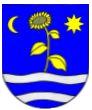 __________________________________________________________________________________________Doručuje sa zverejnením na webovom sídleVec:	Oznámenie o začatí správneho konaniaObec Patince je príslušným správnym orgánom vykonávajúci v súlade s § 2 písm. f) bod. 1. Zákona č. 416/2001 Z. z. o prechode niektorých pôsobností z orgánov štátnej správy na obce a na vyššie územné celky, v znení neskorších predpisov a § 69 ods. 1 písm. a), d) a e) Zákona č. 543/2002 Z. z. o ochrane prírody a krajiny, v znení neskorších predpisov (ďalej len „Zákon o OPK“) na úseku ochrany prírody prenesený výkon štátnej správy na prvom stupni vo veciach ochrany drevín, vydania súhlasu na výrub drevín rastúcich v zastavanom území obce podľa § 47 ods. 3 Zákona o OPK a vo veciach uloženia vykonania primeranej náhradnej výsadby, starostlivosti o náhradnú drevinu alebo zaplatenia finančnej náhrady podľa § 48 ods. 1 Zákona o OPK.Dňa 01.12.2022 bola Obci Patince doručená žiadosť Tibor Harsányi, Ing. a Judita Kovácsová, MUDr,  bytom Kameničná č.655 , 94601 na vydanie súhlasu podľa § 47 ods. 3 Zákona o OPK na výrub 3 kusov drevín topoľ  s obvodom kmeňa 180/161/191cm, na parcele 4247/438 nachádzajúcom sa v k. ú. Patince (ďalej len „Pozemok“), ktorá bola odôvodnená tým, že stromy sú vyschnuté, hrozí nebezpečenstvo ohrozenia života (ďalej len „Žiadosť“).Obec Patince má zato, že v konaní vo veci vydania súhlasu na výrub dreviny podľa podanej Žiadosti môžu byť dotknuté záujmy ochrany prírody a krajiny chránené Zákonom o OPK.Preto, obec Patince v súlade s ustanovením § 82 ods. 7  Zákona o OPKzverejňuje k dnešnému dňu informáciu o začatí správneho konaniavo veci vydania súhlasu na  výrub dreviny v zastavanom území obce podľa podanej Žiadosti, pričom konanie sa začalo vyššie uvedeným dňom doručenia Žiadosti.Obec Patince v súlade s § 87 ods. 7 Zákona o OPK ďalej určuje lehotuna doručenie písomného potvrdenia záujmu byť účastníkom v začatom správnom konaní podľa § 82 ods. 3, posledná veta Zákona o OPK do piatich (5) pracovných dní odo dňa zverejnenia tejto informácie.S pozdravom							Obec Patince						Mgr. Rozália Tóthová, starostaVáš list/zo dňaNaše číslo  336/2022-001VybavujeMgr. Jobbágyová/0905927446V, dňa (deň zverejnenia)Patince, 02.12.2022